REPUBLIKA HRVATSKAPOŽEŠKO SLAVONSKA ŽUPANIJAOSNOVNA ŠKOLA BRAĆE RADIĆA PAKRACŠIFRA ŠKOLE: 11-064-001KLASA: 003-02/20-01/7URBROJ: 2162-10-01-20-1Pakrac, 17.srpnja 2020.g.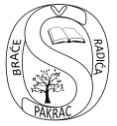 Na temelju članka 53. Statuta škole Osnovne škole braće Radića Pakrac,sazivam  41. sjednicu ŠKOLSKOG ODBORAZa 20.srpnja 2020.g. u 9:00 sati sa sljedećimDNEVNIM  REDOM:             1.       Usvajanje zapisnika s prošle, 40. sjednice Školskog odbora i usvajanje                         dnevnog reda 41. sjednice.                 2.       Polugodišnji financijski izvještaj financijskog poslovanja Osnovne škola braće Radića Pakrac              3.       Prethodna suglasnost za sklapanje ugovora prema tri jednostavne nabave za nabavu udžbenika i                        radnih bilježnica učenika Osnovne škola braće Radića Pakrac              4.       Različito O tome obavijestiti:1.  Ivana Bukvić Belac2.  Iva Ivanović3.  Milan Nadaždi4.  Ana Zekić5.  Željka Pejša Božić6.  Morena Mandić Čolić7.  Marko Martinelli8.  Upravni odjel za društvene djelatnosti        9.  Arhiva                                                                                             Predsjednica Školskog odbora                                                                                                     Ivana Bukvić Belac, prof., v.r._____________________________________________